北京体育大学文件北京体育大学关于印发鼓励毕业生面向基层就业的奖励办法的通知各有关部门和单位：《北京体育大学关于鼓励毕业生面向基层就业的奖励办法》已经学校党委常委会审议通过。现印发给你们，请认真遵照执行。特此通知。北京体育大学2017年4月5日        北京体育大学关于鼓励毕业生面向基层就业的奖励办法根据中共中央办公厅、国务院办公厅《关于进一步引导和鼓励高校毕业生到基层工作的意见》（中办发〔2016〕79号）精神，结合《关于印发<北京体育大学落实“2016年新疆、西藏专项招录北京高校优秀毕业生”工作方案>的通知》（北体字〔2016〕66号）要求，经研究，学校决定对到中西部地区、东北地区和艰苦边远地区等工作的毕业生实行如下奖励办法：一、奖励范围1.关于对新疆、西藏专项工作招录毕业生的奖励根据《关于印发<北京体育大学落实“2016年新疆、西藏专项招录北京高校优秀毕业生”工作方案>的通知》（北体字〔2016〕66号），对被专项招录到新疆、西藏的毕业生实行一次性奖励“支疆支藏就业补助金”（附件1）。2.关于对到中西部地区、东北地区和艰苦边远地区工作毕业生的奖励根据国务院扶贫开发领导小组办公室发布的《国家扶贫开发工作重点县名单》(附件2)，对到中西部地区、东北地区和艰苦边远地区国家扶贫开发工作重点县工作，以及被该部分地区“村官”项目录用的毕业生实行一次性奖励（附件1）。3.关于对到北京以外地区担任“村官”毕业生的奖励根据《关于实施大学生村官和选调生工作并轨的通知》（京人社毕发〔2016〕215号）精神，对到北京以外地区担任“村官”毕业生项目基层工作的毕业生实行一次性奖励。如到《国家扶贫开发工作重点县名单》地区担任“村官”，参照“鼓励毕业生面向基层就业的奖励标准”（附件1）第2项实施奖励。二、申报程序1.对于符合奖励条件的毕业生，个人需填写《北京体育大学毕业生到基层工作奖励申请表》（附件3），与签署完备的三方协议复印件一并提交所在院系审核。院系对提出申请的毕业生按照奖励条件进行初审并填报《北京体育大学发放基层奖励毕业生汇总表》（附件4），在规定时间内报送学生就业创业指导服务中心。2.学校将通过网络、微信平台等形式对符合奖励条件的毕业生进行公示后予以奖励。3.此项奖励仅适用于当年落实具体就业单位并办理就业派遣手续的应届毕业生；回省待就业的毕业生回原籍后落实就业单位的，不在奖励之列。定向和委培的毕业研究生颁发到基层工作的荣誉证书，不予现金奖励。4.请毕业生务必确保《北京体育大学毕业生到基层工作奖励申请表》中本人“中信银行卡卡号”准确清晰，填报非本人银行卡信息的将无法发放奖励。如在奖励发放前发生银行卡丢失、更换等情况应及时告知学生就业创业指导服务中心。奖励发放结束后告知学校的，学校不予补发。三、工作要求1.对于接受学校奖励但未到单位报到的毕业生，学校有权取消对其奖励。2.获得奖励的毕业生在次年提出违约需办理改派的，需将奖励证书、奖金退还学校后方可办理后续手续。3.奖励名单由学生就业创业指导服务中心向计划财务处提供。四、本办法自公布之日起执行，由学生就业创业指导服务中心负责解释附件1鼓励毕业生面向基层就业的奖励标准注：到《国家扶贫开发工作重点县名单》地区担任“村官”的毕业生，参照第2项实施奖励。附件2国家扶贫开发工作重点县名单全  国：592个（中部217个，西部375个，民族八省区232个）河  北：39个 行唐县、灵寿县、赞皇县、平山县、青龙县、大名县、魏  县、临城县、巨鹿县、新河县、广宗县、平乡县、威  县、阜平县、唐  县、涞源县、顺平县、张北县、康保县、沽源县、尚义县、蔚  县、阳原县、怀安县、万全县、赤城县、崇礼县、平泉县、滦平县、隆化县、丰宁县、围场县、海兴县、盐山县、南皮县、武邑县、武强县、饶阳县、阜城县、（涿鹿县赵家蓬区）                山  西：35个娄烦县、阳高县、天镇县、广灵县、灵丘县、浑源县、平顺县、壶关县、武乡县、右玉县、左权县、和顺县、平陆县、五台县、代  县、繁峙县、宁武县、静乐县、神池县、五寨县、岢岚县、河曲县、保德县、偏关县、吉  县、大宁县、隰  县、永和县、汾西县、兴  县、临  县、石楼县、岚  县、方山县、中阳县                内蒙古：31个武川县、阿鲁科尔沁旗、巴林左旗、巴林右旗、林西县、翁牛特旗、喀喇沁旗、宁城县、敖汉旗、科尔沁左翼中旗、科尔沁左翼后旗、库伦旗、奈曼旗、莫力达瓦达斡尔族自治旗、鄂伦春自治旗、卓资县、化德县、商都县、兴和县、察哈尔右翼前旗、察哈尔右翼中旗、察哈尔右翼后旗、四子王旗、阿尔山市、科尔沁右翼前旗、科尔沁右翼中旗、扎赉特旗、突泉县、苏尼特右旗、太仆寺旗、正镶白旗                吉  林：8个靖宇县、镇赉县、通榆县、大安市、龙井市、和龙市、汪清县、安图县                黑龙江：14个 延寿县、泰来县、甘南县、拜泉县、绥滨县、饶河县、林甸县、桦南县、桦川县、汤原县、抚远县、同江市、兰西县、海伦市                安  徽：19个潜山县、太湖县、宿松县、岳西县、颍东区、临泉县、阜南县、颍上县、砀山县、萧  县、灵璧县、泗  县、裕安区、寿  县、霍邱县、舒城县、金寨县、利辛县、石台县                江  西：21个莲花县、修水县、赣  县、上犹县、安远县、宁都县、于都县、兴国县、会昌县、寻乌县、吉安县、遂川县、万安县、永新县、井冈山市、乐安县、广昌县、上饶县、横峰县、余干县、鄱阳县                河  南：31个兰考县、栾川县、嵩  县、汝阳县、宜阳县、洛宁县、鲁山县、滑  县、封丘县、范  县、台前县、卢氏县、南召县、淅川县、社旗县、桐柏县、民权县、睢  县、宁陵县、虞城县、光山县、新  县、商城县、固始县、淮滨县、沈丘县、淮阳县、上蔡县、平舆县、确山县、新蔡县                湖  北：25个                阳新县、郧  县、郧西县、竹山县、竹溪县、房  县、丹江口市、秭归县、长阳县、孝昌县、大悟县、红安县、罗田县、英山县、蕲春县、麻城市、恩施市、利川市、建始县、巴东县、宣恩县、咸丰县、来凤县、鹤峰县、神农架林区                湖  南：20个邵阳县、隆回县、城步县、平江县、桑植县、安化县、汝城县、桂东县、新田县、江华县、沅陵县、通道县、新化县、泸溪县、凤凰县、花垣县、保靖县、古丈县、永顺县、龙山县                广  西：28个隆安县、马山县、上林县、融水县、三江县、龙胜县、田东县、德保县、靖西县、那坡县、凌云县、乐业县、田林县、西林县、隆林县、昭平县、富川县、凤山县、东兰县、罗城县、环江县、巴马县、都安县、大化县、忻城县、金秀县、龙州县、天等县                海  南：5个五指山市、临高县、白沙县、保亭县、琼中县                重  庆：14个万州区、黔江区、城口县、丰都县、武隆县、开 县、云阳县、奉节县、巫山县、巫溪县、石柱县、秀山县、酉阳县、彭水县                四  川：36个叙永县、古蔺县、朝天区、旺苍县、苍溪县、马边县、嘉陵区、南部县、仪陇县、阆中市、屏山县、广安区、宣汉县、万源市、通江县、南江县、平昌县、小金县、黑水县、壤塘县、甘孜县、德格县、石渠县、色达县、理塘县、木里县、盐源县、普格县、布拖县、金阳县、昭觉县、喜德县、越西县、甘洛县、美姑县、雷波县                贵  州：50个六枝特区、水城县、盘 县、正安县、道真县、务川县、习水县、普定县、镇宁县、关岭县、紫云县、江口县、石阡县、思南县、印江县、德江县、沿河县、松桃县、兴仁县、普安县、晴隆县、贞丰县、望谟县、册亨县、安龙县、大方县、织金县、纳雍县、威宁县、赫章县、黄平县、施秉县、三穗县、岑巩县、天柱县、锦屏县、剑河县、台江县、黎平县、榕江县、从江县、雷山县、麻江县、丹寨县、荔波县、独山县、平塘县、罗甸县、长顺县、三都县                云  南：73个东川区、禄劝县、寻甸县、富源县、会泽县、施甸县、龙陵县、昌宁县、昭阳区、鲁甸县、巧家县、盐津县、大关县、永善县、绥江县、镇雄县、彝良县、威信县、永胜县、宁蒗县、宁洱县、墨江县、景东县、镇沅县、江城县、孟连县、澜沧县、西盟县、临翔区、凤庆县、云  县、永德县、镇康县、双江县、沧源县、双柏县、南华县、姚安县、大姚县、永仁县、武定县、屏边县、泸西县、元阳县、红河县、金平县、绿春县、文山市、砚山县、西畴县、麻栗坡县、马关县、丘北县、广南县、富宁县、勐腊县、漾濞县、弥渡县、南涧县、巍山县、永平县、云龙县、洱源县、剑川县、鹤庆县、梁河县、泸水县、福贡县、贡山县、兰坪县、香格里拉县、德钦县、维西县                陕  西：50个印台区、耀州区、宜君县、陇  县、麟游县、太白县、永寿县、长武县、旬邑县、淳化县、合阳县、澄城县、蒲城县、白水县、富平县、延长县、延川县、宜川县、洋  县、西乡县、勉  县、宁强县、略阳县、镇巴县、留坝县、佛坪县、横山县、定边县、绥德县、米脂县、佳  县、吴堡县、清涧县、子洲县、汉滨区、汉阴县、石泉县、宁陕县、紫阳县、岚皋县、镇坪县、旬阳县、白河县、商州区、洛南县、丹凤县、商南县、山阳县、镇安县、柞水县                甘  肃：43个榆中县、会宁县、麦积区、清水县、秦安县、甘谷县、武山县、张家川县、古浪县、天祝县、庄浪县、静宁县、环  县、华池县、合水县、宁  县、镇原县、安定区、通渭县、陇西县、渭源县、临洮县、漳  县、岷  县、武都区、文  县、宕昌县、康  县、西和县、礼  县、两当县、临夏县、康乐县、永靖县、广河县、和政县、东乡县、积石山县、合作市、临潭县、卓尼县、舟曲县、夏河县                青  海：15个大通县、湟中县、平安县、民和县、乐都县、化隆县、循化县、泽库县、甘德县、达日县、玛多县、杂多县、治多县、囊谦县、曲麻莱县                宁  夏：8个盐池县、同心县、原州区、西吉县、隆德县、泾源县、彭阳县、海原县                新  疆：27个巴里坤哈萨克自治县、乌什县、柯坪县、阿图什市、阿克陶县、阿合奇县、乌恰县、疏附县、疏勒县、英吉沙县、莎车县、叶城县、岳普湖县、伽师县、塔什库尔干塔吉克自治县、和田县、墨玉县、皮山县、洛浦县、策勒县、于田县、民丰县、察布查尔锡伯自治县、尼勒克县、托里县、青河县、吉木乃县附件3北京体育大学    届毕业生到基层工作奖励申请表   注：1. 本表需由奖励申请人亲自填写；       2. 本表由申请人交由院系汇总，院系签署审核意见并盖章；       3. 请毕业生、各院系严格按照报送时间报送本表、毕业生三方协议复印件及汇总表。逾期未交材料的毕业生不列入奖励范围。注：1. 为方便统计，本表请做成excel格式；2. 按照毕业生奖励金额从多到少降序排序。北京体育大学校（党委）办公室              2017年4月5日印发  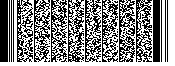 北体字〔2017〕46号序号参加项目标准（元）1新疆、西藏专招招录毕业生200002到中西部地区、东北地区和艰苦边远地区工作毕业生50003担任非北京地区“村官”毕业生2000姓    名院系专业粘贴照片处生    源电    话粘贴照片处签约单位（项目名称）中信银行卡卡  号粘贴照片处单位地址奖励类别及金额单    位联 系 人单 位联系电话本人签署意见获得奖励的毕业生，在次年6月30日前提出违约需办理改派的，需将奖励证书、全额奖金退还学校方可办理后续手续；本表所填写内容全部属实，如有虚假或不符之处，本人愿意承担一切责任。                                              签字：                                                                            年     月    日获得奖励的毕业生，在次年6月30日前提出违约需办理改派的，需将奖励证书、全额奖金退还学校方可办理后续手续；本表所填写内容全部属实，如有虚假或不符之处，本人愿意承担一切责任。                                              签字：                                                                            年     月    日获得奖励的毕业生，在次年6月30日前提出违约需办理改派的，需将奖励证书、全额奖金退还学校方可办理后续手续；本表所填写内容全部属实，如有虚假或不符之处，本人愿意承担一切责任。                                              签字：                                                                            年     月    日获得奖励的毕业生，在次年6月30日前提出违约需办理改派的，需将奖励证书、全额奖金退还学校方可办理后续手续；本表所填写内容全部属实，如有虚假或不符之处，本人愿意承担一切责任。                                              签字：                                                                            年     月    日院 系审核意见                              （  盖    章 ）                                年    月    日                              （  盖    章 ）                                年    月    日                              （  盖    章 ）                                年    月    日                              （  盖    章 ）                                年    月    日就业创业中心审核意见                             （  盖    章 ）                               年    月   日                             （  盖    章 ）                               年    月   日                             （  盖    章 ）                               年    月   日                             （  盖    章 ）                               年    月   日备注附件4北京体育大学    年发放去基层奖励毕业生汇总表附件4北京体育大学    年发放去基层奖励毕业生汇总表附件4北京体育大学    年发放去基层奖励毕业生汇总表附件4北京体育大学    年发放去基层奖励毕业生汇总表附件4北京体育大学    年发放去基层奖励毕业生汇总表附件4北京体育大学    年发放去基层奖励毕业生汇总表附件4北京体育大学    年发放去基层奖励毕业生汇总表附件4北京体育大学    年发放去基层奖励毕业生汇总表附件4北京体育大学    年发放去基层奖励毕业生汇总表附件4北京体育大学    年发放去基层奖励毕业生汇总表序姓名专业学号电话签约单位单位地址单位电话中信卡号奖励金额12345院系（盖章）：        金额总计：           填表人:              院系领导签字：                             院系（盖章）：        金额总计：           填表人:              院系领导签字：                             院系（盖章）：        金额总计：           填表人:              院系领导签字：                             院系（盖章）：        金额总计：           填表人:              院系领导签字：                             院系（盖章）：        金额总计：           填表人:              院系领导签字：                             院系（盖章）：        金额总计：           填表人:              院系领导签字：                             院系（盖章）：        金额总计：           填表人:              院系领导签字：                             院系（盖章）：        金额总计：           填表人:              院系领导签字：                             院系（盖章）：        金额总计：           填表人:              院系领导签字：                             院系（盖章）：        金额总计：           填表人:              院系领导签字：                             